Lesson 11 Practice ProblemsFor which of these angles is the sine negative? Select all that apply.The clock reads 3:00 p.m.Which of the following are true? Select all that apply.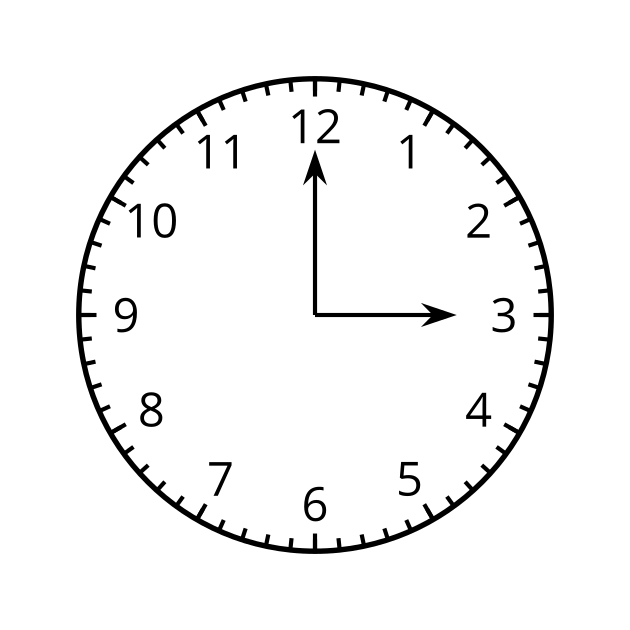 In the next hour, the minute hand moves through an angle of  radians.In the next 5 minutes, the minute hand will move through an angle of  radians.After the minute hand moves through an angle of  radians, it is 3:30 p.m.When the hour hand moves through an angle of  radians, it is 4:00 p.m.The angle the minute hand moves through is 12 times the angle the hour hand moves through.Plot each point on the unit circle.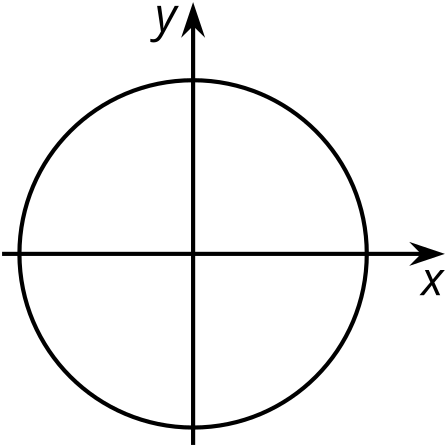 Which of these statements are true about the function  given by ? Select all that apply.The graph of  meets the -axis at The value of  always stays the same when  radians is added to the input.The value of  always stays the same when  radians is added to the input.The value of  always stays the same when  radians is added to the input.The graph of  has a maximum when  radians.Here is a unit circle with a point  at .For each positive angle of rotation of the unit circle around its center listed, indicate on the unit circle where  is taken, and give a negative angle of rotation which takes  to the same location.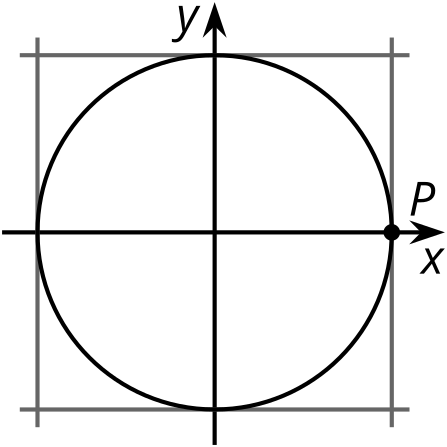 ,  radians,  radians,  radians,  radiansIn which quadrant are both the sine and the tangent negative?first secondthirdfourth(From Unit 6, Lesson 6.)Technology required. Each equation defines a function. Graph each of them to identify which are periodic. Select all that are. (From Unit 6, Lesson 8.)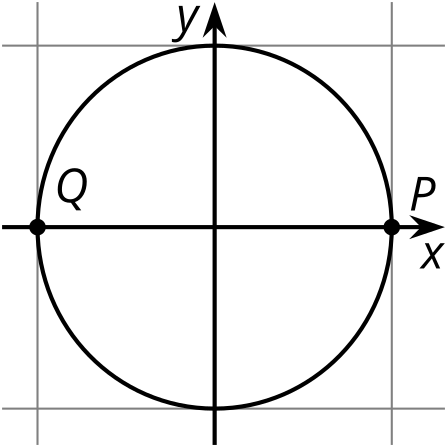 List three different counterclockwise angles of rotation around the center of the circle that take  to .Which quadrant(s) are the angles  and  radians in? Is the sine of these angles positive or negative?(From Unit 6, Lesson 10.)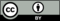 © CC BY 2019 by Illustrative Mathematics®